Umgang mit VorurteilenUm herauszufinden, wie man mit Vorurteilen umgeht, sollte man sich zuerst einmal überlegen, was Vorurteile eigentlich sind.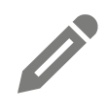 Lies die Aussagen und überlege dir, welche davon richtig sind. Kreise den Buchstaben dahinter ein.Wie kann man mit Vorurteilen umgehen beziehungsweise diese überwinden?Lies die von dir eingekreisten Buchstaben von oben nach unten und übertrage sie in die Kreise. Sie ergeben das Lösungswort, wenn du alle richtigen Aussagen über Vorurteile eingekreist hast:● Was bedeutet dieses Wort? ● Inwiefern kann es helfen Vorurteile zu überwinden beziehungsweise diese gar nicht erst entstehen zu lassen? Reicht das alleine schon aus, um Vorurteile zu überwinden? ● Kann Freundschaft helfen, Vorurteile zu überwinden? ● Sprecht in der Klasse darüber.● Sammelt abschließend noch gemeinsam Vorurteile zu verschiedenen Menschengruppen und überlegt, wie ihr diesen begegnen könnt beziehungsweise die Vorurteile überwinden könnt.Das Wort Vorurteil setzt sich aus den Wörtern „vor“ und „Urteil“ zusammen.TEin Vorurteil ist meist eine von anderen übernommene Meinung. OEin Vorurteil ist meist eine eigene Meinung, die auf Erfahrungen beruht.IVorurteile über andere Menschen sind meistens negativ (schlecht).LVorurteile über andere Menschen sind meistens positiv (gut).AEin Vorurteil bildet man oft, wenn man Menschen schon gut kennt. WEin Vorurteil hat man, bevor man einen Menschen kennenlernt.EVorurteile kann man leicht für ungültig erklären.NVorurteile kann man nur sehr schwer rückgängig machen.RAuch Kinder können schon Vorurteile haben.ANur Erwachsene haben Vorurteile.UVorurteile beziehen sich oft auf bestimmte Menschengruppen („Dicke“, „Lehrer“,…)NVorurteile kann man überwinden.Z